NATIONAL OPEN UNIVERSITY OF NIGERIA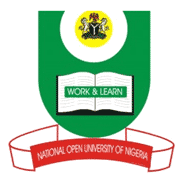 14-16 AHMADU BELLO WAY, VICTORIA ISLAND LAGOSSEPTEMBER/OCTOBER 2015 EXAMINATIONSCHOOL OF SCIENCE AND TECHNOLOGYCOURSE CODE: 			DAM 382COURSE TITLE: 			Information Systems ManagementTime: 3 HoursInstruction: Answer any four (5) questions. a) Briefly describe the function of a “middleware” and highlight an existing type. (10marks)b) List the 4 main functions of data administration. (4marks)a) Using a table highlight five major differences between “clerical” and “managerial” based activities of an information worker.(10marks)b) List 4 legal and ethical issues of which e-business managers must be aware. (4marks)You are the CIO of a major company which is repositioning itself to adopt and harness the advantages of Information Systems in achieving the organisation goals.  Illustrate using a detailed diagram and discuss/explain the framework for managing information systems. (14 Marks)a) Highlight three differences between Intellectual Assets management and Information Management. (11marks)b) List the elements characterizing system development. (3marks)a) List the 4 principal elements of an improved model of technology use. (4marks)b) ) A bank notices that a series of fraudulent transactions are being carried out by an anonymous individual on their system. You are contracted to provide a suggestion to solve this problem. Give the industry name for this security concern and your proposed suggestion in not more than 15 lines. (10marks)a) Briefly explain and discuss data warehousing in not more than 15 lines. (8marks)b) Give short notes on the following;i) Intranet	ii) Supply Chain		iii) Prototype	(6marks)a) List 3 characteristics of a successful project. (6marks)b) List 4 deliverables of the project planning phase of project management. (8marks)